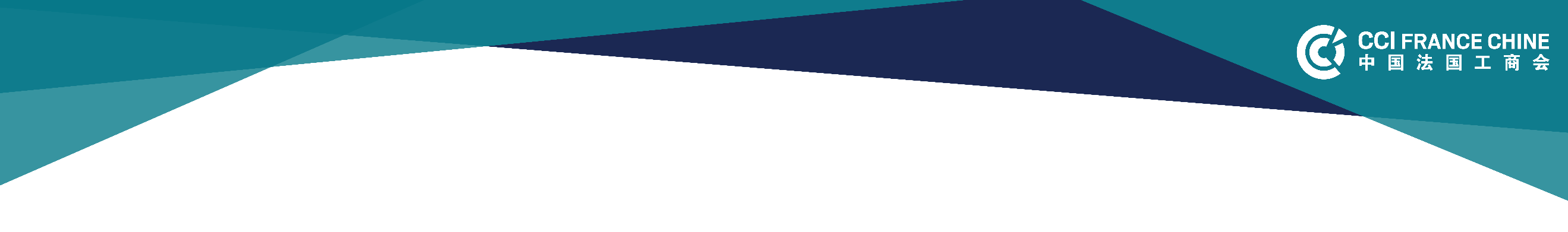 高管秘书 Location: BeijingStarting date: ASAPAbout the Company: Our client is an energy sector company headquartered in Singapore. Its business covers the energy sector including oil trading, natural gas trading, transportation, shipping, etc., as well as investment consulting and so on. The positions opened for its company in Beijing are as follows.我们的客户是一家总部位于新加坡的能源领域公司。其业务涵盖能源领域包含原油，天然气的贸易，运输，船运等方面，以及投资咨询领域等等。现为其坐落于北京的公司招聘职位如下。Mission: 管理高管日历，进行日程安排，出差行程安排等Support on the daily calendar of top management team and travel management日常会议预定，文件准备，会议服务，会议纪要整理、会议后的跟进等工作Support on the daily meeting, including booking, documentary preparation, minutes, follow-up after the meeting etc.协助高管日常跨部门的沟通和协调Provide general coordination and cross-department communication on a daily basis文档管理: 日常文件签字，归档管理，文件翻译等Document translation when needed and file management日常办公室行政事务类工作Daily support on the administrative matters in the office其它安排的工作Other assigned tasksRequirements: 本科学历，专业不限，有海外学习背景者优先Bachelor degree, oversea learning background will be preferred. 2年及以上高管秘书经验More than 2 years’ Secretary experience will be needed with the same role熟悉日常办公软件的使用，包括Word, Excel 和PowerPointFamiliar with Word, Excel and PowerPoint具有优秀的英文听说读写能力Fluent in both written and spoken English积极主动，责任心强，工作耐心细致Proactive, responsible and pay attention to the details具有良好的合作精神，沟通能力和服务意识Service oriented with good communication and team spirit  APPLICATION ：  Please send your resume to: bj-hr@ccifc.org 有意者请将简历投递至邮箱：bj-hr@ccifc.org